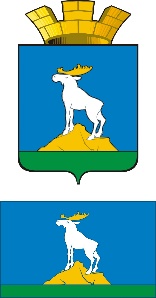 НИЖНЕСЕРГИНСКОЕ ГОРОДСКОЕ ПОСЕЛЕНИЕ НИЖНЕСЕРГИНСКОГО МУНИЦИПАЛЬНОГО РАЙОНА СВЕРДЛОВСКОЙ ОБЛАСТИДУМАПЯТЫЙ СОЗЫВЧЕТЫРНАДЦАТОЕ ЗАСЕДАНИЕРЕШЕНИЕот 20.12 2023 г.      № 63г. Нижние СергиО внесении изменений в Устав Нижнесергинского городского поселенияВ целях приведения Устава Нижнесергинского городского поселения в соответствие с Федеральными законами от 04.08.2023 № 420-ФЗ «О внесении изменений в Федеральный закон "Об общих принципах организации местного самоуправления в Российской Федерации» и статью 44 Федерального закона «Об общих принципах организации публичной власти в субъектах Российской Федерации», от 04.08.2023 № 449-ФЗ «О внесении изменений в отдельные законодательные акты Российской Федерации», руководствуясь статьей 22 Устава Нижнесергинского городского поселения, Дума Нижнесергинского городского поселения,РЕШИЛА:1. Внести в Устав Нижнесергинского городского поселения, принятый решением Думы Нижнесергинского городского поселения от 08.12.2005 № 5, с изменениями, внесенными решениями Думы Нижнесергинского городского поселения от 17.05.2007 № 65, от 28.02.2008 № 95, от 30.09.2008 № 122, от 19.03.2009 № 156, от 24.04.2009 № 164, от 24.07.2009 № 186, от 28.01.2010 № 35, от 29.04.2010 № 46, от 08.07.2010 № 69, от 06.08.2010 № 71, от 08.11.2010 № 86, от 30.03.2011 № 119, от 29.09.2011 № 152, от 28.03.2012 № 190, от 20.11.2012 № 250, от 22.08.2013 № 317, от 24.10.2013 № 7, от 30.01.2014 № 40, от 19.06.2014 № 76, от 30.03.2015 № 131, от 30.09.2015 № 158, от 28.12.2015 № 181, от 29.09.2016 № 231, от 29.05.2017 № 286, от 30.11.2017 № 20, от 22.03.2018 № 38, от 27.09.2018 № 63, от 23.05.2019 № 103, от 28.10.2019 № 232, от 16.07.2020 № 23, от 03.12.2020 № 35, от 01.02.2021 № 41, от 29.04.2021 № 46, от 28.10.2021 № 74, от 22.06.2022 № 103, от 31.05.2023 № 37 следующие изменения и дополнения: 1) дополнить пункт 1 статьи 6 Устава подпунктом 44 следующего содержания:«44) осуществление выявления объектов накопленного вреда окружающей среде и организация ликвидации такого вреда применительно к территориям, расположенным в границах земельных участков, находящихся в собственности поселения»;2) дополнить пункт 1 статьи 30 Устава подпунктом 74 следующего содержания:«74) осуществление выявления объектов накопленного вреда окружающей среде и организация ликвидации такого вреда применительно к территориям, расположенным в границах земельных участков, находящихся в собственности поселения»;2. Вынести проект решения на публичные слушания в форме рассмотрения на заседании Думы Нижнесергинского городского поселения. Публичные слушания провести 24.01.2024. 3. Проект решения опубликовать в Муниципальном вестнике Нижнесергинского городского поселения.4. Контроль исполнения настоящего Решения возложить на постоянную комиссию Думы по местному самоуправлению.Председатель ДумыНижнесергинскогогородского поселения							А.А. ЯковлевГлава Нижнесергинскогогородского поселения							А.М. Чекасин